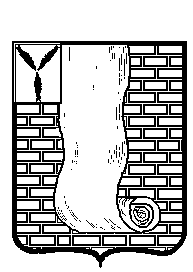 КРАСНОАРМЕЙСКОЕ РАЙОННОЕ СОБРАНИЕ       САРАТОВСКОЙ ОБЛАСТИРЕШЕНИЕ Об утверждении тарифов на платные услуги,предоставляемые муниципальным бюджетным учреждением культуры «Централизованная клубная система Красноармейского муниципального района Саратовской области»             В соответствии с Уставом Красноармейского муниципального района, Красноармейское районное Собрание РЕШИЛО:          1.Утвердить тарифы на платные услуги, предоставляемые муниципальным бюджетным учреждением культуры «Централизованная клубная система Красноармейского муниципального района Саратовской области», согласно приложению.2.Опубликовать настоящее решение на официальном сайте администрации Красноармейского муниципального района Саратовской области.Председатель Красноармейскогорайонного Собрания                                                                        Л.В. ГерасимоваСекретарь районного Собрания                                                       А.В. КузьменкоПриложение к решениюКрасноармейского районного СобранияОт 20.12.2019 №  107Тарифы на платные услуги,предоставляемые муниципальным бюджетным учреждением культуры «Централизованная клубная системаКрасноармейского муниципального района Саратовской области»со 02 декабря 2019 годаОт20.12.2019№107От20.12.2019№107№ п/пНаименование услугиЕдиница измеренияТариф, село, руб.Тариф, город, руб.1.Предоставление помещения и территории для:- проведения выставок-распродаж:шубы1 день210026001.пальто1 день160026001.обувь1 день160021001.сад-огород1 день160021001.прочих товаров1 день150020001.- презентаций товаров различного назначения:слуховые аппараты1 день3003501.косметическая продукция 1 день4005001.- проведение праздничного концертамероприятие100015001.- проведение концерта авторской песни1 день15%15%1.- проведение вечера поэзии1 день10%10%1.- проведение репетиций (аппаратура, звукооператор)мероприятие100012001.- проведение тренинга, семинара, вечера отдыхамероприятие150020001.- проведения выездной регистрации бракамероприятие120015001.- проведение циркового представления% от сбора17 %20 %1.- проведения циркового представления «Цирк-Шапито»подготовка к проведению представления1 день5005001.проведение представления1 день300030001.- проведения аттракционов1 день150020001.- проведение театрализованного представления% от сбора13 %18 %1.- предоставление прочих услугмероприятие100012002.Предоставление аппаратуры для проведения мероприятий ( в том числе работа специалиста с данной аппаратурой)- комплект звуковой аппаратуры до 2 кВт (микшерный пульт, усилитель, колонки, микрофоны, стойки)1 час100010002.- комплект звуковой аппаратуры свыше 2 кВт1 час150015002.- комплект звуковой аппаратуры (светомузыка)1 час100010002.- видеопроекция1 час120012003.Прокат костюмов в сутки:- костюм Деда Мороза1 шт.3005003.- костюм Снегурочки1 шт.3005003.- костюм клоуна, сказочных персонажей1 шт.2004003.- платье1 шт.701003.- сарафан1 шт.501003.- блуза1 шт.30503.- подъюбник1 шт.20503.- юбка1 шт.501003.- рубаха1 шт.501003.- брюки1 шт.701003.- туфли1 шт.1502003.- сапоги1 шт.1502003.- головной убор1 шт.50703.- шаль1 шт.701004.Оформление сценымероприятие100012005.Разработка сценария1 шт.90015006.Концертная программа (номера художественной самодеятельности)1 час150020007.Концертная программа «под ключ» (профессиональные и праздничные концерты, корпоративы, юбилеи)мероприятие300050008.Театрализованное представление (3 и более артистов, в том числе предоставление комплекта звуковой аппаратуры до 2 кВт, без учета доставки артистов)программа1 час400040009.Вызов Деда Мороза и Снегурочки, других сказочных героев (1-2 артистов, для села - без учета доставки артистов): для детей программа20-30 мин.4006009.для взрослыхпрограмма20-30 мин.1000100010.Услуги:- звукооператора1 час1000120010.- радиолиста1 час600100010.- ведущего1 час500100010.- художника1 час20040010.- конферансье1 час1500200010.- аккомпаниатора-баяниста1 час20030010.- видеосъемка1 час1000150010.- запись на диск с видеокамеры1 запись20025010.- фотосъемка с ростовой куклой на свой фотоаппарат1 билет (1 снимок)151511.Проведение:- мастер-класс по хореографии (с человека)1 час20025011.- мастер-класс по вокалу (с человека)1 час20025011.- мастер-класс по декоративно-прикладному творчеству (с человека)с предоставлением материала1 занятие15020011.без предоставления материала1 занятие8010011.- детской развлекательной программы1 билет103011.- детской игровой программы, праздника на дому, в кафе, организации (в стоимость входит: прокат аппаратуры, работа ведущего, сценарий)1 час1000100011.- взрослая игровая программа с выездом на территорию заказчика (в стоимость входит: прокат аппаратуры, работа ведущего, сценарий)1 час2000250011.- молодежной дискотеки1 билет153011.- дискотеки, танцевальных вечеров для лиц старше 18 лет1 билет5010011.- концертной программы1 билет253011.- концертной программы с выступлением артистов, концертно-развлекательной программы1 билет5010011.- концертной программы с выступлением артистов, концертно-развлекательной программы, шоу1 билет10025011.- концертной программы с розыгрышем призовдля детей1 билет305011.для взрослых1 билет5010011.- Новогоднего или Рождественского представления (дети до 3 лет бесплатно)1 билет5010011.- детский городок аттракционов1 билет3030- аттракционы:батут1 билет(5мин)4040карусель1 билет(5мин)5050машинки1 билет(10мин)505012.Предоставление:- теннисного столадля детейдля взрослых1 час1 час30505010012.- бильярдного стола1 час10012012.- пневматического ружья1 выстрел101012.- пневматического пистолета1 выстрел101012.- страйкбольный автомат1 выстрелочередь1050105012.- автотранспорта1 км.155012.- инвентаря (столы и др.)1 шт.20030013.Запись фонограммы1 запись9011014.Демонстрация кинофильма:- детский сеанс1 билет203514.- взрослый сеанс1 билет254514.1- в кинозале «Глобус»14.1Будние дни 2 D:09:00 ч. – 12:59 ч.1 билет-11014.113:00 ч. – 16:59 ч.1 билет-15014.117:00 ч. – 21:59 ч.1 билет-19014.1с 22:00 ч.1 билет-17014.1Будние дни 3 D:09:00 ч. – 12:59 ч.1 билет-14014.113:00 ч. – 16:59 ч.1 билет-18014.117:00 ч. – 21:59 ч.1 билет-22014.1с 22:00 ч.1 билет-20014.1Выходные и праздничные дни 2 D:09:00 ч. – 12:59 ч.1 билет-12014.113:00 ч. – 16:59 ч.1 билет-16014.117:00 ч. – 21:59 ч.1 билет-20014.1с 22:00 ч.1 билет-20014.1Выходные и праздничные дни 3 D:09:00 ч. – 12:59 ч.1 билет-15014.113:00 ч. – 16:59 ч.1 билет-19014.117:00 ч. – 21:59 ч.1 билет-23014.1с 22:00 ч.1 билет-21015.Показ спектакля:- детский1 билет155015.- взрослый1 билет3050